SALFORD ROMAN CATHOLIC DIOCESAN TRUSTEES Registered Charity No 250037Charity Gift Aid Declaration – Multiple DonationIn order to Gift Aid your donation you must tick the box below:    I want to Gift Aid my donation and any donations I make in the future or have made in the past 4 years to:(Tick Box)Name of Parish ________   St John the Evangelist_______________                      	Parish Ref___S01___I am a UK taxpayer and understand that if I pay less Income Tax and/or Capital Gains Tax than the amount of Gift Aid claimed on all my donations in that tax year, it is my responsibility to pay any difference.Signature of Donor                  	Date    My DetailsTitle  	First name or initial(s)  	Surname  Full home address  Post Code 	Please indicate  the payment method for your donation   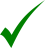  Parish No. Envelope     	  Standing Order        	 Cheque/OtherPlease notify the charity/parish if you:Want to cancel this declarationChange your name or home addressNo longer pay sufficient tax on your income and/or capital gainsIf you pay Income Tax at the higher or additional rate and want to receive the additional tax relief due to you, you must include all your Gift Aid donations on your Self-Assessment tax return or ask HM Revenue and Customs to adjust your tax code.Protecting your PrivacyThis parish is part of the Diocese of Salford and a record of your personal information and donations will be held by the Diocese and stored securely on the Diocese’s database. We comply with data protection and marketing legislation. We do not transfer your data to third parties to use for their marketing or fundraising purposes. We (your parish and the Diocese) will use your details to administer your gifts. This may include sharing your information with external organisations working on our behalf such as IT support companies, or when required by law (e.g. to claim Gift Aid). We would also occasionally like to send you news by post on the work of the Diocese and give you the opportunity to support future appeals.  If you do not wish to receive these communications, please tick this box Many thanks for your support. You can read our full Privacy Notice at www.dioceseofsalford.org.uk/privacy-policy The Statement also contains details on how to opt-out of further communications from the Diocese if you change your mind at a later date and how to update your preferences.Please hand this form to your parish. This Parish is part of the Salford Roman Catholic Diocesan Trust.